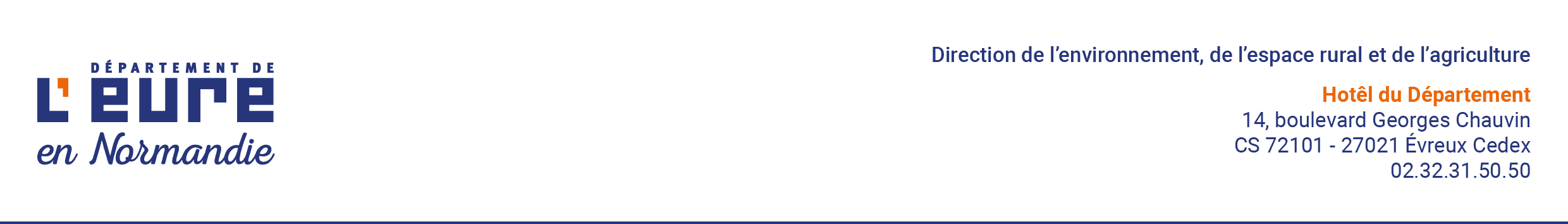 Appel à Projets Repères de crues Dossier de candidatureDate de limite de dépôt des dossiers : 12 Septembre 2022 COORDONNEES :Collectivité :   	 Adresse :   	Nom de la personne à contacter :    Téléphone :   	 Mail : 	                                                                                                 Fait à   	 Le   	Signature :Les dossiers de candidatures sont à retourner au plus tard le 12 Septembre 2022Par courrier à l’adresse suivante :Direction de l’Environnement, de l’Espace rural et de l’Agriculture14 Boulevard Georges Chauvin27021 Evreux CedexOu par mail : juliette.fabre@eure.frLISTE DES PIECES A JOINDRE AU DOSSIER DE CANDIDATURE :Estimation financière ou devisCalendrier prévisionnel de réalisation du projetAutorisation du propriétaire si le repère se trouve sur un bâtiment privéLocalisation des sites accueillant les repères de crues Si votre projet est retenu, il faudra fournir une délibération de votre structure concernant l'aide financière du département sur ce projet. MOTIVATIONS ET OBJECTIFS DE PARTICIPATION A L’APPEL A PROJETS :Je certifie renseigner les informations concernant la pose de nouveaux repères de crues sur la Plateforme collaborative des sites et repères de cruesPROPOSITION D'ACTION DE COMMUNICATION SUR LA CULTURE DU RISQUE :